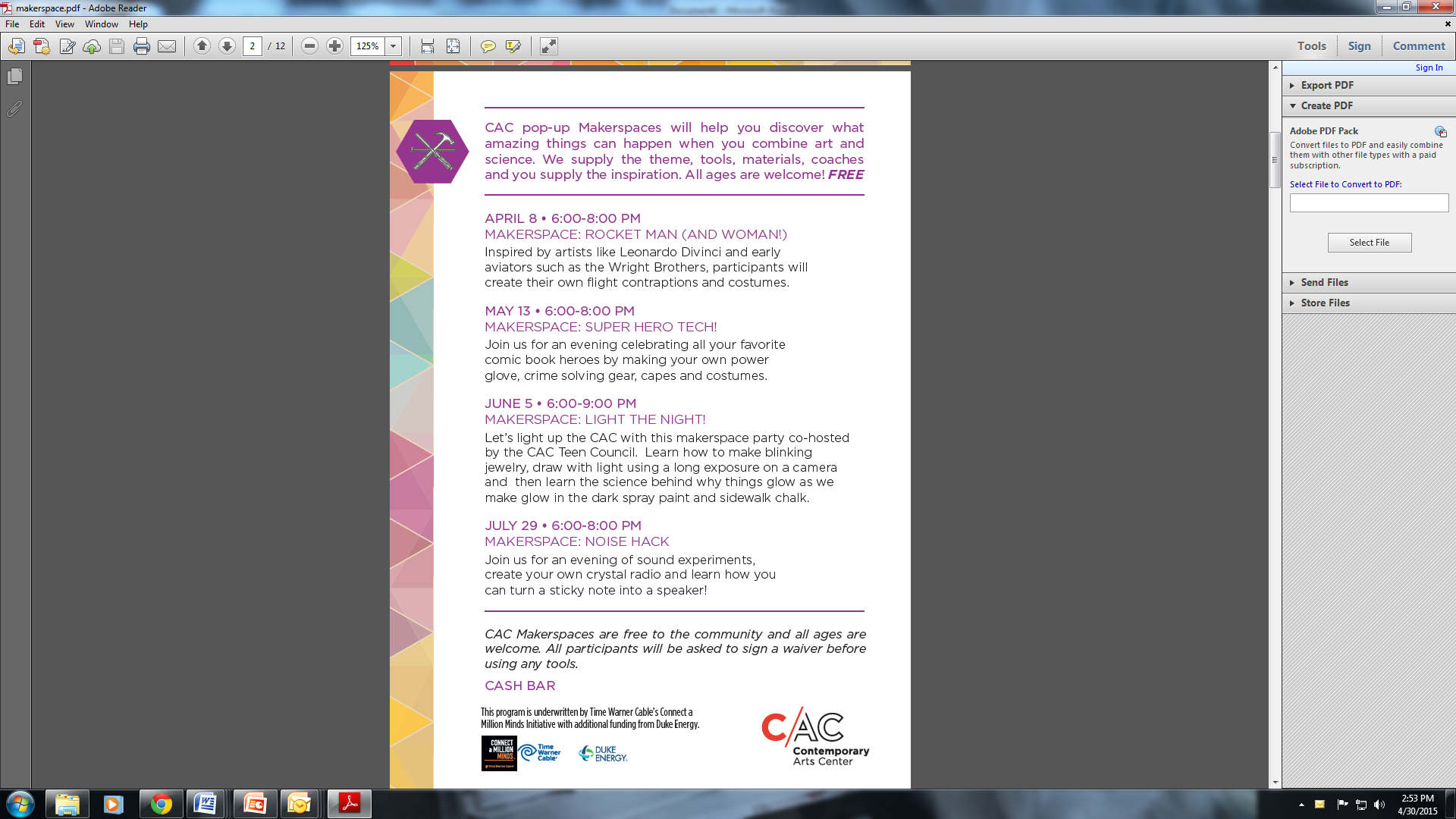 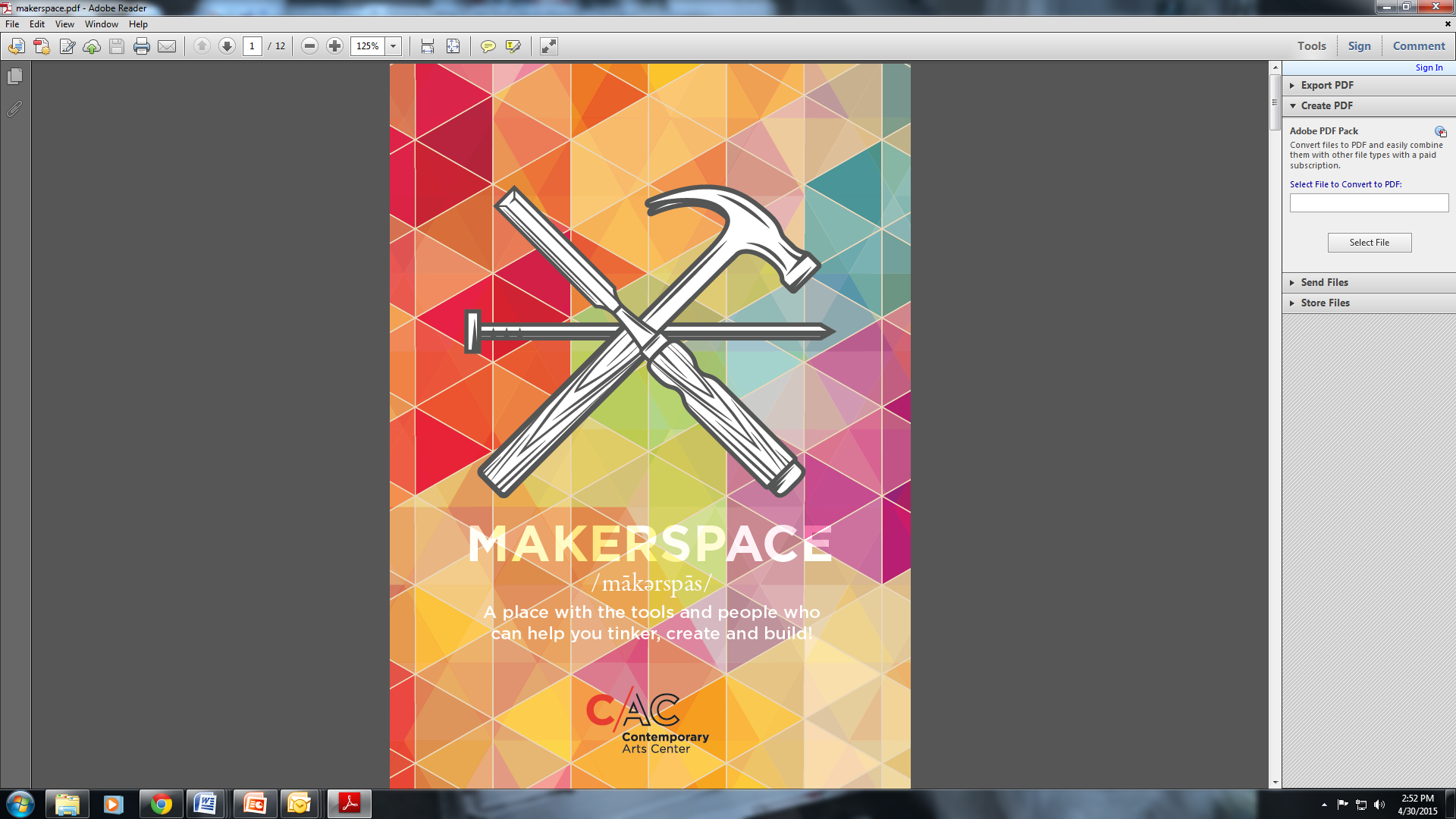 Wanted: 3-5 Hive13 members to volunteer at the  Contemporary Arts Center’s Makerspace events.    We need you to demonstrate/ share their cool gadgets related to super heroes.  I am also looking for someone to lead fun projects or experiments.  We have two booths (super hero capes and learning about Magneto (magnets) but we need more! I will reimburse your parking and give you 2 free passes to the CAC.  I’ll also be paying HIVE13 for your service as a collaborating partner.